International Association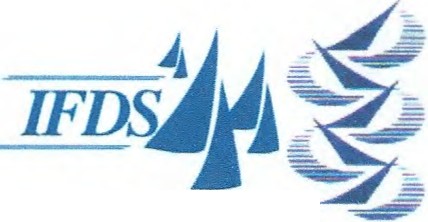 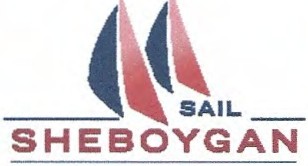 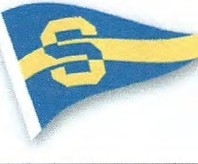 for Disabled Sailing 1   5	A	FAMEN DM ENT TO THE NOTICE OF RACEAM ENDMENT N0.4Change of the Notice of Race: 6.2 Entry Fee is changed as follows - Delete 6.2 and replace with the following.6.2 Entry FeeA non-refundable entry fee of USD $1000.00 shall be paid by September 5, 2014 at 2400 UTC (1900 CDT local time)rP-u-bl-is:heId3: Aug/u(st _1, 2014____Rich Reichelsdorfer PRO